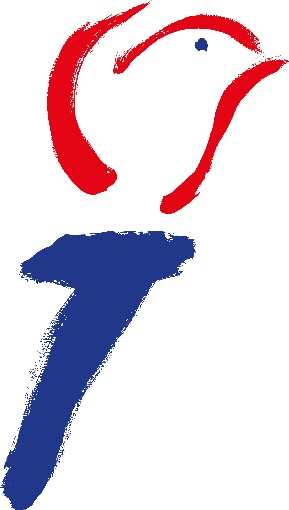 Geachte dorpsgenoten,Op donderdag 4 mei worden tijdens de Nationale Herdenking in het hele land om 20:00 uur de Nederlandse slachtoffers herdacht die sinds het uitbreken van de Tweede Wereldoorlogin oorlogssituaties en bij vredesoperaties zijn omgekomen.Sinds 2006 is CBS “De Gearing” officieel erkend als adoptieschool voor het grafmonument van dokter Ruinen en zijn de leerlingen betrokken bij de herdenking.Graag willen wij u uitnodigen om aan deze herdenking deel te nemen.Het programma is als volgt:19:40 uur	Verzamelen en ontvangst bij monument op de begraafplaats bij de kerk19:45 uur	Welkom, toespraak en gedicht19:59 uur	Last Post20:00 uur	Na klokslagen 2 minuten stilte20:02 uur	Samen zingen we het Wilhelmus vers 1 en 6Daarna leggen 2 leerlingen namens de school een bloemstuk op het graf van dokter Ruinen.Er is een krans met werkjes gemaakt door de kinderen van “De Gearing” met als thema; Hoe ziet de vrijheid er voor mij uit en dromen van vrede en vrijheid.Ook de kinderen die elders naar school gaan, zijn van harte welkom om mee te doen.Vervolgens zal er nog een afsluitend dankwoord plaatsvinden en speelt het korpslied 913 : 1 en 4.Met vriendelijke groet,Namens CBS “De Gearing” en Dorpsbelang,De 4 mei commissie